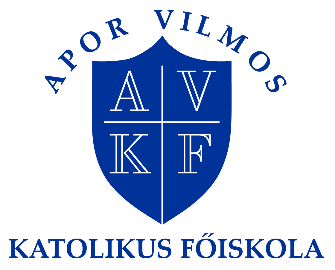 Talent Support through Tales and DramaINTERNATIONAL WEEK 8-12 APRIL 2019APPLICATION FORMAPPLICATION DEADLINE: 18 November 2018Please send this form to: erasmus@avkf.huFurther information: Mr Zsolt Szabó, Erasmus coordinator, erasmus@avkf.huApor Vilmos Catholic College  
2600 Vác, Konstantin tér 1-5. 
Hungary